2015年暑期社会实践“一带一路”专题首席专家简介一、“考察地缘环境，发挥地区优势”专题：王志民老师　　王志民，教授，现为对外经济贸易大学全球化与中国现代化问题研究所所长，思政教研部学术委员会主任，中国经济发展研究中心研究员，中国政法大学中国和平发展研究中心教授兼副主任，北京高校国际政治研究会副理事长兼秘书长，全国高校国际政治研究会理事，北京市高等教育学会理事，北京高校学科带头人，国家社会科学基金项目评审专家，教育部人文社会科学研究规划基金项目评审专家，国土资源部全国国土规划纲要领衔专家。学科方向为中国对外战略和对外开放。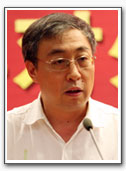 　　1979年9月至1983年7月，北京大学国际政治系（今北京大学国际关系学院）读本科，1983年获法学学士学位；1983年9月至1985年8月，山西运城地委党校任教；1985年9月至1988年1月，北京大学中国革命与建设研究中心攻读硕士学位研究生，法学硕士学位；1988年3月，中国金融学院任教；2000年6月，新对外经济贸易大学任教。所教授的本科生课程主要有《当代世界经济与政治》、《世界经济热点追踪》、《毛泽东思想和中国特色社会主义理论体系概论》、《中国近现代史纲要》、《国际政治经济学》（IPE, International Political Economy）、《形势与政策》等；所教授的硕士研究生和博士研究生课程主要有《国际政治学概论》、《外交理论与实务》、《科学社会主义的理论与实践》、《中国特色社会主义理论与实践研究》、《中国马克思主义与当代》等。所发表科研成果曾多次获得北京市教育委员会、北京市高等教育学会、中华人民共和国国史学会、北京高校国际政治研究会、北京高校中国革命史教学研究会、颁发的优秀论文一、二等奖；获北京市委教育工委和北京市教委员颁发的北京高等学校马克思主义理论课优秀课堂教学三等奖；多次获对外经济贸易大学高级培训学院、继续教育学院教学一等奖、二等奖及教学支持奖；其中所著《国际政治学导论》2013年获北京市教委颁发的优秀高等教育科研成果二等奖；1996被评为中国金融学院优秀青年骨干教师；1998年被评为北京市优秀青年骨干教师；2002年被选拔为北京高校学科带头人；2008年、2013年两次获北京市高等教育学会优秀工作者称号；2010年获对外经济贸易大学“育人标兵”称号。近年主持和参与的主要科研课题 1、主持国家社会科学基金项目“建设南方丝绸之路的地缘经济政治环境研究”（国家级课题）；2、主持教育部人文社会科学研究专项任务项目“马克思主义中国化、时代化、大众化”一类项目“马克思主义时代化的历史经验与现实启示”（省部级课题，以优秀成果结项）；3、主持并完成北京市委教育工委的北京高校首批思想政治理论学科带头人研究课题（省部级课题）； 4、主持国土资源部《全国国土规划纲要》编制重大专题“中国发展战略机遇期的地缘经济政治态势分析”（省部级课题）；5、主持中国人民银行课题“知识经济对世界经济格局的影响”的研究课题（省部级课题）；6、主持“东亚区域经济合作的政治因素与中国的对策”研究课题（校级课题）；7、主持“国际政治学概论”精品课程建设（校级课题）；8、主持“毛泽东思想和中国特色社会主义理论体系概论”精品课程建设（校级课题）；9、主持“毛泽东思想和中国特色社会主义理论体系概论”辅助教材建设（校级课题）；10、主持“当代世界经济与政治”多媒体实验课程建设（校级课题）；11、主持“国际政治学概论”研究生教材建设（校级课题）；12、重点参与北京市精品教材“当代世界经济与政治”课题（省部级课题，担任该教材副主编，该教材通过验收并认定为北京市精品教材）；13、重点参与北京市教工委项目“北京市大学生海权意识调查研究——以黄岩岛事件为中心的考察”（省部级课题）；14、重点参与北京市教工委项目“首都高校思想政治理论课堂环境现状调查与实证研究”（省部级课题）；15、重点参与北京市教委人文社科面上项目“构建社会主义和谐社会视角的共同富裕研究”（省部级课题）；16、重点参与北京市高等教育学会“高校‘当代世界经济与政治’课程调查研究”课题（省部级课题）；17、重点参与国家民族委员会“苏东民族政策得失再认识及对中国的启示”（省部级课题）；近年主要科研成果 1、《时代发展与马克思主义理论创新》（专著、第一作者），对外经济贸易大学出版社，2014年。2、《开放视域下的中国地缘环境新态势》（专著、第一作者），时事出版社，2013年。3、《国际政治学导论》（专著、第一作者），对外经济贸易大学出版社，2010年。4、《东亚区域经济合作的政治因素与中国的对策》（专著、第一作者），世界知识出版社，2009年；5、《全球化下的对外开放——世纪之交对外开放的若干战略抉择》（专著、单独完成），北京出版集团北京出版社，2006年；6、《理论创新与马克思主义中国化》（专著、主编），中国商务出版社，2006年；7、《时代发展与中国对外战略抉择》（专著、单独完成），东北林业大学出版社，2005年；8、《二十世纪大政变》（专著，二人合著），北京出版社，1998年；9、《21世纪的世界与中国》（教材，参编、共6万多字），中国商务出版社，2005年；10、《当代世界经济与政治》（教材，参编、共6万多字），中国人民大学出版社，2014年；11、《当代世界经济与政治》（教材，参编、共6万多字），中国人民大学出版社，2008年；12、《当代世界经济与政治》（教材，参编、共6万多字），西南财经大学出版社，2007年； 13、《当代世界经济与政治》（教材、副主编，共6万多字，北京市精品教材立项项目），华文出版社，2006年； 14、《当代世界经济与政治》（教育部重点教材，参编、共6万多字），中国人民大学出版社，2003年；15、《关于党的先进性建设理论的学习与思考》（专著，参编），对外经济贸易大学出版社2006年；16、《中国革命史专题概论》（主编），专利出版社，1996年；17、《中国革命史自学指导书》（教材、二人合著），北京大学出版社1996年；18、《中国发展战略机遇期的地缘经济政治态势分析》（研究报告，主持起草，2014年），该研究报告为制定“全国国土规划纲要”的提供了智力支撑并获国土资源部领导和相关专家好评。19、《中国西南周边地缘态势与对外开放战略抉择》（论文），载《新型大国关系、国际秩序转型与中国外交新动向》，世界知识出版社2014年；20、《马克思主义时代化的三大动力》（论文），载《江苏社会科》（双月刊）2014年第5期；21、《论马克思主义时代化的内生动力》（论文），载《河海大学学报（哲学社会科学版》（季刊）2014年第3期；22、《新时期灌输论的理论地位与时代化拓展》（论文），载《“中国梦”语境下的思想政治理论课教学研究》，辽宁大学出版社2014年；23、《建设西南次区域经济走廊的地缘战略思考》（论文），载《中国浦东干部学院学报》2014年第4期；24、《群众路线教育实践活动的理论路径思考》（论文），载《中国青年政治学院学报》2014年第4期；25、《“南方丝绸之路经济带”的地缘背景与战略构想》（论文），载《海外投资与出口信贷》2014年第2期；26、《凯恩斯经济危机成因的<资本论>视角批判》（论文），载《国际商务(对外经济贸易大学学报)》2014年第1期；27、《西南周边地缘态势与“南方丝绸之路”新战略》（论文），载《东北亚论坛》2014年第1期（该论文已被翻译为英文（Southwest Geopolitical Situation and the “Southern Silk Road” New Strategy，并由中国期刊网向海外推介）；28、《资本论对经济危机原因的考察》（论文），载《科学社会主义》2013年第6期；29、《中国与东南亚合作共赢的战略抉择》（论文），载《理论自觉与理论自信》，对外经济贸易大学出版社2013年；30、《思政课教学的原则性与时效性思考》（论文），载《理论自觉与理论自信》，对外经济贸易大学出版社2013年；31、《社会主义核心价值观的国际认同思考》（论文），载《理论自觉与理论自信》，对外经济贸易大学出版社2013年；32、《海峡两岸安全领域合作机制的构建》（论文），载《理论自觉与理论自信》，对外经济贸易大学出版社2013年；33、《中国在东南亚的地缘战略拓展思考》（论文），载《中国的和平发展与对外关系》，世界知识出版社2013年；34、《凯恩斯经济危机理论的马克思主义批判及启示》（论文），载《海派经济学》2013年第4期；35、《马克思主义时代化的三重动力（论文）》，载《理论动态》2013年4月10日（总155期）；36、《全球治理与中华经济圈构建》，载《中国特色与科学发展》，对外经济贸易大学出版社2012年；37、《时代赋予中国崛起的机遇与挑战（论文）》，载《中国特色与科学发展》，对外经济贸易大学出版社2012年；38、《东亚区域经济合作的政治挑战与路径思考》（论文），载《中国特色与科学发展》，对外经济贸易大学出版社2012年；39、《现代社会关系的内涵发掘和管理转向》（论文），载《国际商务(对外经济贸易大学学报)》2012年第4期；40、《中国地缘经济政治走势与大国战略》（论文），载《中国青年政治学院学报》2012年第4期；41、《全球治理背景下两岸合作框架构建》（论文），载《两岸关系与两岸治理学术研讨会论文集》2012年6月42、《中国地缘经济政治的机遇、挑战与对策》（论文），载《中国经济规律研究报告》，经济科学出版社2012年版。43、《第二次世界大战与战后世界经济走向》（论文），载《马克思主义中国化研究》，对外经济贸易大学出版社2011年；44、《中国地缘经济政治发展态势及其对策》（论文），载《马克思主义中国化研究》，对外经济贸易大学出版社2011年；45、《公民社会的形成与中国外交理念的转变》（论文），载《全球大变革与中国对外大战略》，世界知识出版社2009年；46、《世纪之交中国国际战略的基本定位——中国共产党对邓小平国际战略思想的继承和发展》（论文），载《审视中国——北京理论工作者对改革开放三十年的理性思考》，中国社会出版社2009年；47、《区域经济合作与中国的和平发展》（论文），载《中国与世界:和平发展的理论和实践》，世界知识出版社2008年；48、《建设中国特色社会主义的总体布局》（论文），载《推进党建新工程——对外经济贸易大学党建和思想政治工作文集（2006-2007）》，对外经济贸易大学出版社2007年；49、《中国参与和引导经济全球化的战略抉择》（论文），载《坚持科学发展观，构建和谐社会——党政干部理论学习文选》，红旗出版社2007年；50、《和平发展道路对两岸关系之影响》（论文），载《全球化与两岸交流学术讨论会论文集》，台湾欧亚基金会2006年；51、《实现共同富裕与构建和谐社会》（论文），载《落实科学发展观的伟大实践》（第二卷），中国档案出版社2006年；52、《美国经济能否再展雄风》（论文），载《新世纪党政干部理论学习文献》，中国文史出版社2004年53、《全球化和全球化下的中国文化》（论文），《甘肃社会科学》2005年第7月；54、《经济全球化与发展中大国的崛起》（论文），《山西大学学报》2005年7月；55、《美国经济还是世界经济领头羊吗》（论文），《领导之友》2003年5月；56、《全球化、现代化与中国文化》（论文），载《全球化下的中国文化独特性》两岸学术研讨会论文集，台湾政治大学出版2003年；57、《新兴工业化道路与中华民族的伟大复兴》（论文），载《国际商务》2003年1月；58、《西部开发与西部开放》（论文），载《求索的足迹》，对外经济贸易出版社，2002年；59、《全球化与中国的对策》（论文），《当代世界与社会主义》2001年第6期（本文被中国人民大学报刊复印资料《中国政治》全文转载）；60、《新的实践产生新的理论》（论文），载《社会主义与中华民族的伟大复兴》，当代中国出版社2000年；61、《邓小平理论的形成和发展》（论文），《北京党史》2000年第2期； 62、《知识经济革命对世界经济格局影响》（论文），载《金融科学》2000年第1期（本文被中国人民大学报刊复印资料《世界经济》全文转载）；二、“依托中坚企业，完善发展战略”专题：范黎波老师教育背景： 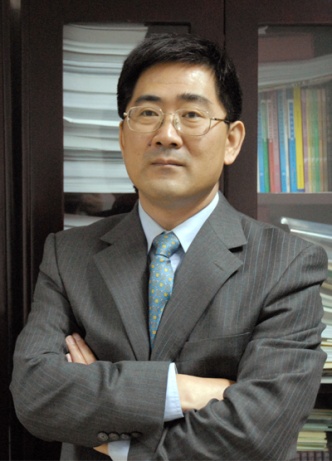 经济学博士，09/2001-06/2004 对外经济贸易大学国际经济贸易学院，中国北京 专业：国际企业管理； 论文题目：跨国公司技术转移与中国企业的学习战略 哲学硕士，09/1987-01/1989 中南工业大学，中国长沙 专业：哲学 法学学士，09/1983-07/1987 中南工业大学，中国长沙 专业：法学工作经历： 2015.1-至今，教授，院长，对外经济贸易大学公共管理学院 2010.3—2015.4，教授，分党委书记，副院长，对外经济贸易大学国际商学院 2007.11-2010.3，教授，副院长，对外经济贸易大学国际商学院 2006.5-2007.10，教授，院长助理，对外经济贸易大学国际商学院 2003.1-2004.9，教授，执行副院长，对外经济贸易大学海尔商学院 2001.3-2007.10，教授，管理学系主任，对外经济贸易大学国际工商管理学院 1999.10-2001.2，副教授，管理学系副主任，对外经济贸易大学国际工商管理学院 1991.9-1999.9，专职教师，对外经济贸易大学国际企业管理系 1989.1-1991.8，校长秘书，对外经济贸易大学校长办公室教授课程：管理理论，战略管理，企业并购与重组研究领域： 跨国经营与战略管理，创新理论，政府规制与治理主要研究项目： “开放经济条件下北京企业知识管理体系建设与技术创新能力提升的研究”（北京市教育委员会资助）2008 “面向财经类学生可持续性素质教育研究”，北京市高等学校教育质量工程教学改革立项项目，2008 “领导理论与应用”，对外经济贸易大学教材建设项目，2008 “基于大学先进学科竞争力指标体系下的学生参与科研机制和研究性学习创新实验的基地建设”，对外经济贸易大学教学研究项目，2008 “产业内贸易、价值链整合与中国产业竞争力－以中国IT产业发展水平作为例证”（对外经济贸易大学”211建设工程”资助）2009 国家级教学团队：管理系列课程教学团队，2009 国家级精品课程：国际企业管理2009 “中国-巴基斯坦经贸合作五年发展规划执行情况中期评估报告”（中华人民共和国商务部资助）2009 “研发总部、创投中心与北京市科技竞争战略研究”（北京市教育委员会共建项目）2009 “跨国公司本土化指数项目”（《中国企业家》杂志社委托项目）2010 “中材高新材料有限公司战略规划”（中材科技集团－中材高新材料有限公司委托项目）2010 “美国3M公司案例研究与标杆学习”（中材科技集团－南京玻璃纤维研究设计总院）2011 “国内外知名跨国企业国际化人才培训体制机制研究”（中国石油天然气集团公司）2011 “北京发展实体经济问题研究”（北京市社会科学界联合会重大决策咨询项目）2012 “对外经济贸易大学国际化管理人才培养基地（合作单位：雀巢（中国）有限公司）”，北京高等学校市级校外人才培养基地2012 “国际旅游岛建设背景下海南国有企业提升长期绩效的路径探索研究”（海南省哲学社会科学规划课题）2012 “海南现代观光休闲农业产业链研究”，(海南华夏文化投资管理有限公司)，2012 “研究生学术研究能力提升的机制与路径－基于跨学科研究组织的视角”，对外经济贸易大学研究生教学研究项目（教育研究类）2012 “中粮的企业能力演进路径案例研究”，对外经济贸易大学国际商学院案例研究项目，2012 “雀巢在华本土化经营案例研究”，对外经济贸易大学国际商学院案例研究项目，2012 “扩大内需特别是消费对增长拉动作用的研究”（国务院政策研究室综合研究司委托课题）2013 “典型加工贸易企业转型升级案例研究”（海关总署加工贸易及保税监管司委托项目）2013 “金融体制改革研究”(国务院研究室信息研究司委托课题) 2013 “深化收入分配制度改革研究”（国务院研究室信息研究司委托课题）2013 国家精品资源共享课程《国际企业管理》（教育部），2013 山东开放经济发展的新视野，“以质量可靠性为突破口，以国际化为生产模式转变的方向，推进制造业向高端发展”（山东省政府政策研究室委托课题）2014 “中国消费者咖啡消费习惯调研与市场测试”，（瑞士雀巢产品技术援助有限公司委托课题）2014 基金项目 ：国家社会科学基金重大项目（2011年）子课题负责人 课题名称：“十二五”时期我国发展的创新驱动战略研究 合作研究人：施建军教授 国家社会科学基金重大项目（2012年）子课题负责人 课题名称：我国自主创新型技术赶超发展战略与路径研究－基于跨学科协同的多层次耦合研究（项目号：12&ZD205） 合作研究人：王永贵教授 教育部人文社会科学研究项目（2013年）课题负责人 课题名称：社会责任、合法性与适应能力－国有企业提升长期绩效的路径研究 合作研究人：杨震宁副教授 北京市哲学社会科学规划研究基地重点项目(2013年) 课题负责人 课题名称：北京实体经济发展的现状与趋势研究 合作研究人：吴剑锋教授 获奖情况：“享受国务院政府特殊津贴专家”，2013年（国家授予） 人力资源与社会保障部“新世纪百千万人才工程”国家级人选， 2010年（国家授予） 教育部“新世纪优秀人才”支持计划，2007年（教育部授予） 对外经济贸易大学突出贡献奖，20092013年，（对外经济贸易大学授予） 教育工作经历 1. 学术访问经历 （2015年4月），东吴大学访问学者、客座教授 （2012年8月），澳大利亚麦考瑞大学学习 （2011年1－4月），美国加州州立大学北岭分校(CSUN)访问学者 （2010年8月），美国加州州立大学Fullton分校学习 2. 教学管理经历 管理学系（教师室）主任，对外经济贸易大学国际商学院 （2000年12月－2007年11月） 主要职责：  企业管理专业本科生和研究生的日常教学管理工作  学系的科研管理、学科建设、课程设计与教材建设 项目主管，海尔商学院执行副院长（2003年1月－2004年9月） 主要职责：  项目整体方案设计与运营、项目实施、发展和维护大学与企业的合作关系 国际商学院院长助理和副院长，对外经济贸易大学国际商学院（2006年5月－2015年3月） 主要职责：  浓厚学院的学术氛围，包括组织动员教师申报国家级和省部级课题、争取更多的高水平的学术发表，取得了很好的效果。各项评估指标都取得了明显的改进。  推动与学科和学术相关的制度建设，建立和实施了“促进学院学科建设的资助条例”；积极推动和参与学校产业经济学跨院系虚拟研究平台建设；积极推动学院内技术经济及管理虚拟研究平台建设；积极推动学校层面双聘教授制度实施，得到了各方面的肯定和支持。  建立和推动“专家论坛”、“博士论坛”和“学系论坛”制度，推动院内和院际间的学术交流与合作，扩大了知识的流量和增量。  积极推动国际学术合作和交流机制，推动博士研究生教育层面的国际联合培养。 3. 主要教学任务 本科生课程 管理理论，对外经济贸易大学（2013/2－2013/7）  于国际商学院教授管理理论课程  调整课程内容以便使其与其他课程相辅相成 管理学原理，对外经济贸易大学（1991/09至2011/07）  于国际商学院教授管理学课程  调整课程内容以便使其与其他课程相辅相成 国际企业管理，对外经济贸易大学（2012/3－2012年/7）  于国际商学院教授国际企业管理课程  调整课程内容以便使其与其他课程相辅相成 企业调研与企业实践，对外经济贸易大学（2011/9－2012/1）  于国际商学院教授企业调研与企业实践课程  调整课程内容以便使其与其他课程相辅相成 硕博课程 国际企业管理，对外经济贸易大学（1991/09至2013/01）  于国际商学院教授国际企业管理课程  调整课程内容以便使其与其他课程相辅相成 管理理论，对外经济贸易大学（2007/09至2015/01）  于国际商学院教授管理理论课程  调整课程内容以便使其与其他课程相辅相成 企业并购与重组，对外经济贸易大学（2001/09至2015/06）  于国际商学院教授企业并购与重组课程  调整课程内容以便使其与其他课程相辅相成 管理理论与行为，对外经济贸易大学（2003/09至2015/01）  于国际商学院教授管理理论与行为课程  调整课程内容以便使其与其他课程相辅相成主要研究成果： 1. 同行评议期刊 范黎波、郑建明和江琳，“技术差距、技术扩散与收敛效应——来自134个国家技术成就指数的证据”，《中国工业经济》，2008年第9期 范黎波、郑建明和杨雅钧，“国际金融危机中的跨国公司与中国选择”，《证券日报》，2008年12月7日 范黎波和宋志红，“FDI与中国技术创新能力的协整分析——基于中国1990－2005年数据”，《国际贸易问题》 2008年第12期 范黎波、宋志红和刘世敏，“国际合资企业的战略演进与技术学习——以北京•松下显像管有限责任公司为例”，《清华大学学报》（哲学社会科学版） 2008年增2期 范黎波和郑建明，“金融危机、跨国公司应对与中国政策选择”，《宏观经济研究》，2009年第3期，CSSCI收录 范黎波和吴易明，“PCT国际专利申请、技术缺口及对策研究”，《国际经贸探索》，2009年第5期，CSSCI收录 江琳和范黎波，“技术差距、收敛效应与追赶战略”，《科学学与科学技术管理，2009年第5期（增刊）》，CSSCI收录 范黎波、吴勇志和柳钢，“专用性投资、博弈扩展与企业网络形成”，《经济管理》，2009年第10期，CSSCI收录 范黎波，“外向型企业的“生死劫”与“回归路””，《北大商业评论》，2009年第5期 范黎波、郑建明和杨雅钧，“中国企业智力资本效率化比较分析－基于VAIC模型”，《管理学家》（学术版），2009年第5期 范黎波、吴勇志、吴易明：跨国公司的网络形成与网络化治理－基于价值链理论视角，《公司治理评论》（第2卷第1辑，2010年3月，），经济科学出版社，PP. 1-12，2010年9月第1版 范黎波、吴勇志：新国际分工体系中“中国制造”的地位与战略选择，《光明日报》（理论版），2010年3月2日 宋志红、范黎波：企业内员工知识共享的实证研究，《管理学报》，2010年第3期（第7卷第3期），P.. 400-405，CSSCI收录 范黎波、王肃、张菲菲：跨国公司在华战略演进分析—基于制度经济学视角和摩托罗拉实践，《财经问题研究》，2010年第4期，P.. 20-27，CSSCI收录 宋志红、范黎波：模仿、吸收能力和创新能力关系的实证研究，《华东经济管理》2010年第9期（第24卷第09期），pp. 133-137，，CSSCI收录 宋志红、陈澍、范黎波：知识特性、知识共享与企业创新能力关系的实证研究，《科学学学报》，2010年第4期（第28卷第4期），CSSCI收录 张军生、范黎波：我国机电产业国际竞争力的内生演进：基于1993—2008年面板数据的实证分析，《国际贸易问题》，2010年第10期，CSSCI收录 范黎波 杨震宁：新国际分工体系下跨国公司的战略演进与转型，《国外社会科学》，2010年第6期，CSSCI收录 宋志红，范黎波，李冬梅，李常洪，“走出去”战略能提升中国的技术创新能力吗？，《中国科技论坛》，2010年第11期，CSSCI收录 范黎波：能力认同、风格认同、原景认同，《管理学家》(学术版)，2010年第10期，p. 90 范黎波、施星辉：竖起本土化量化评估的年度标尺——首个跨国公司本土化指数报告，《中国企业家》，2010年第10期 范黎波、王肃：国企增长模式转型：“做强”or“做大”？，《现代国企研究》，2010年第11月号，总第1期 邢小强、范黎波：当商业遭遇贫困，《北大商业评论》，2010年第12期 滕文志,范黎波，基于剩余价值理论的Public智力资本效率解析，《煤炭经济研究》，2011年第1期 范黎波、吴易明，FDI技术溢出的水平效应与垂直效应——基于中国工业面板数据的实证分析，国际经贸探索，2011年第3期，CSSCI收录 吴勇志，范黎波，基于开发性学习的后发企业创西能力形成机制研究，软科学，2011年第7期,，CSSCI收录 范黎波、王粛，中国跨国公司海外并购的成长路径演进——基于北一并购科堡的案例分析，财贸经济，2011 年第 8 期，CSSCI收录，本文被《新华文摘》2011年第20期部分收录 范黎波:中国跨国公司成长的3L路径，现代国际关系，2011年第 8 期，CSSCI收录 范黎波，马聪聪，宋文雯：中小企业信用风险评价机制研究－基于供应链融资视角，管理学家，2011年第9期 范黎波：工商管理人才培养质量改进－基于不平衡性视角，对外经济贸易大学本科教育教学论文集，对外经济贸易大学出版社，2011年6月第1版 范黎波：关于博士研究生培养的制度思考，高等教育问题研究，2011年第2期 范黎波：非常规人才发现、培养和使用的战略选择，当代经济管理，，2011年第12期，本文被2012年《新华文摘》第3期全文转摘 范黎波，丁珽，原馨、：智力资本与企业绩效的关系研究——基于面板数据模型的实证分析，海南大学学报（哲学社会科学版），2012年第4期，CSSCI收录，C类 范黎波 杨震宁：社会责任、合法性与企业适应性:“国有企业”获得长期绩效的途径，《东岳论丛》，2012年第6期，CSSCI收录，C类 范黎波 张岚：中国企业LPSS能力与制度的双唯共变－以中粮集团为例，中国工业经济，2012年第9期，CSSCI收录，B类 范黎波，马聪聪，马晓婕：多元化、政府补贴与农业企业绩效—基于A股农业上市企业的实证研究，农业经济问题，2012年第11期，CSSCI收录, B类 范黎波，郑 伟，郑学党：美日TPP战略与中国的应对，现代国际关系，2012年第12期，CSSCI收录, B类 施建军，范黎波：中国企业国际化经营的风险识别与防范，人民论坛－学术前沿，2012年10月下，总第13期 范黎波，马聪聪，从资源占有到共享价值－跨国公司全球化战略重心转移，北大商业评论，2012年第11期 范黎波、施屹舟、郑伟：加强对金砖国家直接投资：中国实施“走出去”战略的重要支撑，全球化，2013年第1期 范黎波，丁珽，吴勇志：后发企业技术能力的升级路径研究:基于组织学习过程视角，新疆大学学报，2012年第11期，CSSCI收录，C类 范黎波、施屹舟、郑伟：加强对金砖国家直接投资：中国实施“走出去”战略的重要支撑，全球化，2013年第1期 范黎波，马聪聪：跨国公司全球实践的逻辑变迁与中国企业国际化，《中国社会科学院研究生院学报》，2013年第2期，CSSCI收录，C类 范黎波：学会“弯道超车”，人民日报（国际版），2013年4月1日 杨震宁、李东红、范黎波：身陷“盘丝洞”：社会网络关系嵌入过度影响了创业过程吗？，管理世界，2013年第12期，CSSCI收录，A类 贾军、范黎波、贾立：基于神经模糊系统的供应商选择模型研究，华东理工大学学报，2013年第6期，CSSCI收录，C类 贾军、范黎波、贾立：基于单纯形法的供应商选择研究，物流技术，2013年第11期 范黎波、贾军、贾立：供应链金融模式下中小企业信用风险评级模型研究，《国际经济合作》，2014年第1期（总第337期），CSSCI收录，C类 范黎波：企业家群体的结构变迁，《新财经》，2014年第2期 范黎波：全球化的“中国涵义”，《新财经》，2014年第3期 范黎波：“合规”性是民企未来发展的基石，《新财经》，2014年第4期 范黎波：中国制造业何以“智造”？《新财经》，2014年第8期 范黎波、孟阳阳：中国OEM制造发展的新逻辑-来自德国隐形冠军公司的启示，清华管理评论，2014年第3期 杨震宁、范黎波、李东红：是“腾笼换鸟”还是做“隐形冠军”：：加工贸易企业转型升级路径的多案例研究，经济管理，2014年第11期（总第527期），CSSCI收录，C类 范黎波、周英超、杨震宁：“中国式婚姻”：成长型企业的“赘婿式”并购与跨国公司的“教练型”治理，《管理世界》，2014年第12期，CSSCI收录，A类 范黎波、郎一罡：提升中国制造业“智造水平”的新逻辑－中国制造与德国制造的联姻，《中国企业国际化报告（2014）》（B企业国际化蓝皮书），社会科学文献出版社，2014年10月 刘云芬，周英超，范黎波：全球视野下的中国企业战略管理理论演进与实践—“2014中国战略管理学者论坛”会议综述，经济管理，2014年第12期，CSSCI收录，C类 2.专著 范黎波：“中国制造”的发展路径与战略选择，中国社会科学出版社，2012年1月 3.教材 范黎波、宋志红，2009，《跨国经营理论与实务》北京师范大学出版社：中国北京 4. 会议及论文集论文 Fan Libo (合作研究人：Liu Shimin) “From Exploitation to Exploration: The Evolution of Strategy and Organizational Learning in a Chinese-Japanese Joint Venture”， 2008组织学习、知识和能力国际会议论文(OLKC2008：International Conference on Organizational Learning, Knowledge and Capabilities) Fan Libo(合作研究人：Song Zhihong) “Knowledge Sharing and Innovation Capability: Does adaptive Capability Function as a Mediator?”，2008 International Conference on Management Science and Engineering 15th Annual Conference Proceedings国际会议论文（EI收录）, Volume 2, Long Beach, USA (2008年9月) Fan Libo（合作研究人：Chen Shu和Song Zhihon），“Imitation, Absorptive Capacity and Innovation Capability”，2009组织学习、知识和能力国际会议(OLKC2009：International Conference on Organizational Learning, Knowledge and Capabilities)，2009年4月26－28日 范黎波（合作研究人：吴勇志、吴易明），“跨国公司网络的形成与网络化治理：基于价值链整合视角”（Formation and Governance of MNCs’Network: A Perspective Based on Value Chain Integration）【ISTP收录】，第五届公司治理国际研讨会（“The 5th international symposium of corporate governance），2009年9月5日－6日 FAN Libo, WU Yongzhi, WU Yiming, 2009, Analyze the Formation and Governance of MNCs’ Network from the Perspective of Value Chain Integration, The 5th international symposium of corporate governance, Proceedings of the fifth International symposium for Corporate Governance, Nov. 2009, M&D Forum,【CPCI-SSH收录】） Fan Libo Chen Shu Song Zhihong，Imitation, Absorptive Capacity and Innovation Capability，2009组织学习、知识和能力国际会议(OLKC2009：International Conference on Organizational Learning, Knowledge and Capabilities)，会议地点：荷兰阿姆斯特但，2009年4月26－28日 Libo Fan, Yongzhi Wu, Information Technology, Decision-making Mechanism and Choice of Decision-making Mode. 2010 International Conference on Computing, Control and Industrial Engineering, Wuhan, China, June 5-6, 2010(EI 检索) Libo Fan, Yongzhi Wu, Expatriates Management for MNCs: A Dynamic Objective Optimization Model, The 4th International Conference on Management and Service Science (MASS 2010）, Aug. 24-26, Wuhan, China，【EI收录】 Libo Fan，Juan, Du, The effect of business culture on tacit knowledge transfer in multinational corporations, OLKC 2010 Conference, June 3-6, Northeastern University, Boston, USA(2010组织学习、知识和能力国际会议) Libo Fan, Wu Yong-zhi. Analyze the Formation and Governance of MNCs’ Network from the Perspective of Value Chain Intergration. The 5th International Symposium of Corporate Governance, Tianjing, China, Sep. 5-6, 2009.（ISSHP检索） Fan Libo, Yuanxin,, Wang Su, Research on the Relationship Between Intellectual Capital and Company Performance——An Empirical Analysis Based on Panel Data，2011年第六届公司治理国际会议，中国大连，2011年8月20－21日 范黎波 石伟：关于企业合法性问题研究，第五届全国战略管理学者论坛，南开大学商学院主办，2012年12月8－9日 范黎波，2013年战略管理国际会议（ICSM），提交论文：Libo Fan, Zhang Lan: The dilemma of following intra-cultureismorphic power, and learning from the inter-culture vicarious experience in cross-border M&A from US-based MNEs in China，四川大学主办 Lan Zhang, oded shenkar, Libo Fan: Learning from the experience of others: the moderating effects of local embeddedness and own experience, 中国管理研究国际学会 (IACMR) 2014年年会, 2014-06-18-22,北京, 主办单位：中国管理研究国际学会，详情参考：http://www.meeting.edu.cn/meeting/subject/meetigAction-32740!detail.action；AIB中国分会2014年年会（AIB China Chapter 2014 Annual Conference）（中国•北京•对外经济贸易大学•2014年10月10-11日） 5案例或国际案例库收录 范黎波、周英超和Oded Shenkar：Nestlé and Totole: Ownership and Control of a Foreign Invested Enterprise (FIE) in China，The Richard Ivey School of Business, The University of Western Ontario (“UWO”) 职业经历：1. 企业工作经历 项目经理，中国化工进出口（集团公司），中国北京，1994－1998年  负责国际招标投标项目设计与实施  国际援助项目的设计与实施  进出口交易谈判与执行 外部监事，安徽•徽商银行股份有限公司，中国安徽，2009年－2014至12  主要以外部独立监事的身份监督公司的制度建设和制度执行绩效分析 2. 咨询经历 2000－至今，多次参加中国建材集团中高层管理人员培训和管理咨询工作 3. 社会服务经历  匿名审稿人，2008/12-至今，《系统工程理论与实践》  匿名审稿人，2007/12-至今，《中国工业经济》  匿名审稿人，2006/12-至今，《国际商务》  编委会成员，2009－至今，，《国际经贸实务》  研究员，2003－至今，中国世界贸易组织（WTO）研究院  专家委员会成员，2009年－至今，国家发展改革委员会产业司  专家委员会成员：2014年－至今，商务部综合司  专家委员会成员，2012－至今，海关总署研究中心  理事，2005－至今，中国管理研究国际学会  理事，2008－至今，中国技术经济研究会；  委员，2008－至今，中国管理学会《组织与战略》分委员会  2010-2012年，参与中国核电集团广东大亚湾核电站有限公司国际化项目培训  2007-2012年，多次参与国家电网公司、中国石油化工集团公司高管人员培训； 4. 学校和学院的公共服务 课程开发（改进）:  校2008年度教材建设项目：领导理论与应用  校2008年度教学研究项目：基于大学先进学科竞争力指标体系下的学生参与科研机制和研究性学习创新实验的基地建设  校2009年度研究生教学研究项目：“优化博士生科研创新能力研究”  校2009年度本科教育质量工程项目：“管理系列课程教学团队” 三、“特殊经济区域，代言丝路形象”专题：赵苏老师赵苏，男，九三学社成员，毕业于中国人民大学，现为对外经济贸易大学国际经贸学院教授，中国商品学会理事，中国物流学会会员，FIATA国际货运代理证书培训师。长期从事商品学、国际运输、国际贸易地理、物流仓储与配送、贸易与环境等学科的教学与研究，已培养出若干名国际运输与物流方面的硕士生，并有多项研究成果发表，多次获得中国物流学会和中国商品学会优秀论文奖。 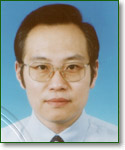 主要讲授课程：外贸商品学、国际陆空运输、国际多式联运、物流仓储管理与配送、国际运输地理、国际贸易地理、环境贸易政策等。主要研究课题：主持对外经济贸易大学教材研究项目，“国际运输地理”主持对外经济贸易大学研究生教学项目，“物流仓储管理教学研究” 主持对外经济贸易大学研究生教学项目，“物流标准化课程规划与建设研究” 主持对外经济贸易大学“十五”211课题，“WTO框架下我国农产品安全问题”参与对外经济贸易大学校级课题“完善运输与物流管理课程体系”主持对外经贸大学教学实验研究课题，远程课件《商品学》参与对外经贸大学教学实验研究课题，远程课件《仓储管理》部分论文：赵苏，农副产品冷链物流，《中国物流年鉴》2009赵苏，论农副产品冷链物流发展政策措施，《中国物流学术前沿报告》2009赵苏，我国铁路货物运输集装箱化发展问题研究，《物流科技》，2007 Zhao Su, Zhang Beibei (2006), “On China's policy and countermeasures of quality and safety of farming products and food”, Food Science, 2006赵苏，刘振宇，WTO规则下食品安全问题引发贸易争端的分析与探讨，《食品科学》2006 李江华、赵苏，我国食品安全法律体系研究，《食品科学》2006 赵苏，论外贸商品学教学中的几个热点问题，《中国重要会议论文全文数据库》2006赵苏，探究外贸商品学中的热点问题，《中国商品》2006赵苏，论我国农产食品质量安全的政策措施，《内蒙古统计》2005Zhao Su（2004），“The Establishment of China GMO Labeling Systems and Consumers' choices”，Focusing New Century: Commodity-Trade-Environment, China Agriculture Press, 2004赵苏、李江华（2004），食品安全：新型贸易壁垒对我国出口贸易的影响及对策，《食品科学》2004赵苏，关注ISO9000与ISO14000的一体化趋势，建设好企业的管理体系，《中国外经贸企业认证指南》，学苑出版社，2003赵苏，持续发展的中埃经贸关系，《中国经贸》2002赵苏，中国与埃及经贸关系的发展与问题，《国际商务》2002译文：在可持续发展中，环境与贸易是一对密不可分的伙伴，《国际贸易译丛》2002赵苏，绿色贸易壁垒的成因及启示（1997），《世界经济与政治》1997赵苏，略论高校环境教育的必要性及外经贸专业开设环境教育课的迫切性，《高等教育问题研究》1997Zhao Su（1995）,‘The Green Trade Barriers and Chinese Exports’，in Proceedings of 10th IGWT Symposium, Peking University Press, 1995赵苏，试析环境贸易壁垒的成因及我国的对策，《国际贸易问题》1996赵苏，当今世界关于贸易与环境的三大问题，《国际商报》，1996连载 赵苏，论生态标志及对国际贸易的影响，《国际商报》，1996连载 赵苏，ISO14000的诞生，《国际商报》，1996主要编著及参编的部分教科书、工具书：《物流管理工具箱》，机械工业出版社；《商品学》，清华大学出版社；（该书获得2008年“北京市精品教材”称号和奖励）《国际贸易地理》，高等教育出版社；《国际运输与保险》，中国人民大学出版社；《中国外贸港口与航线》，对外经济贸易大学出版社；《外贸商品学教程》，中国商务出版社；《中华文化大辞海》，中国国际广播出版社；《当代国际贸易与金融大辞典》，对外经济贸易大学出版社；《对外经贸理论与实务》，对外经济贸易大学出版社；《竞争优势新要素》，中国经济出版社；《中国工商企业进出口实务全书》，改革出版社；《中国商业文化大辞典》，出版社；主要参与翻译的著作：《供应连管理与高级规划》，机械工业出版社四、“深入特色产业，优化结构转型”专题：林桂军老师林桂军，男，汉族，1959年6月生，北京市人。1982年7月加入中国共产党。经济学博士，教授，博士生导师，享受国务院特殊津贴专家。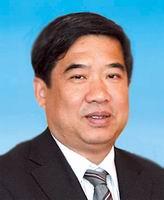 　　1978年入北京对外贸易学院（现对外经济贸易大学）攻读五年制国际贸易专业本科，1982年提前留校,在国际贸易系任教，1983年毕业。1983年9月—1985年7月,在北京外贸学院攻读国际贸易专业硕士研究生。1985年9月—1987年5月就读加拿大卡尔顿大学，获经济学硕士学位。1995年获对外经济贸易大学经济学博士学位。1993年晋升为副教授，1996年破格晋升为教授。1995年3月任对外经济贸易大学国际经济贸易学院副院长，1997年2月任院长。2005年1月任对外经济贸易大学副校长。2005年7月中共对外经济贸易大学第十届委员会第一次全体会议当选为党委常委。　　 曾作为访问学者在曼彻斯特大学经济系、香港中文大学、意大利Bocconi大学、芬兰Abu Academi大学和Turku School of Economics and Business、美国哥伦比亚大学经济系、IMF等海外机构进行讲学、讲座和学术研究。讲授《中国对外贸易政策》、《国际货币理论（I）、（II）》、《福利经济学》、《高级宏微观经济学》等课程。主要从事国际贸易、外汇政策和福利经济学方面的研究，是国内外最早将定量分析应用于中国外贸政策研究的学者之一。近年来，在Review of International Economics, China Economic Review、《世界经济》《财贸经济》、《金融研究》等国内外期刊上发表多篇高质量的论文。在China and Asia: Economic and Financial Integrations 一书中所发表的论文，A decade flow of funds in China：1995-2006被国际著名杂志Economist专题报道。主持在国际著名JAI出版公司出版The Managerial Process and Impact of Foreign Investment in Greater China一书；在国内曾出版《人民币汇率问题研究》专著。现为校学位委员会副主任委员、学术委员会副主任委员、国务院学位办应用??学学科评议组成员、教育部经济学指导委员会委员（国际经济与贸易专业召集人）、教育部社会科学委员会委员、中国国际贸易学会副会长，北京经济学联合会副会长；《国际贸易问题》Journal of Chinese Economic and Foreign Trade Studies期刊主编，Review of International Business，Journal of Public Finance and Management，Journal of Technology Management in China国际学术期刊编委。2001年获“北京市劳动模范”称号。2009年5月被任命为对外经济贸易大学新一任副校长。五、“考察中国形象，提高文化实力”专题：孙芳老师1998年对外经济贸易大学硕士研究生毕业后留校任教，现为国际经贸学院副教授。2002年留学加拿大皇后大学（Queen's University），获经济学硕士，2004年获对外经济贸易大学经济学博士。 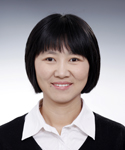 主要讲授课程：《国际贸易实务》、《国际贸易惯例与规则》和《财政学》科研： 在《国际经济合作》和《国际商务》等杂志上发表论文；主编了《国际贸易实务》一书，还参加了《国际贸易结算实务与案例》、《电子商务国际贸易理论与实务》、《国际金融实务》、《跟单信用证案例研究》等书的编写。参加国家科技支撑计划“现代服务业服务交互支撑平台课题”。获奖：作为主讲教师，《国际贸易实务》课程获得2004年国家级精品课程。作为参与人，《国际贸易实务课程建设和教学实践》教学研究项目获得2005年高等教育国家级教学成果奖二等奖。六、“探寻海关合作，提升通关能力”专题：郑俊田老师郑俊田教授，毕业于北京外贸学院（对外经济贸易大学前身），80年代曾在加拿大圣玛丽大学商学院读MBA，90年代曾在中国驻斯里兰卡大使馆商务处工作，任中国海关学会常务理事，中国行政管理学会理事，中国行政管理学会教学研究会常务理事；全国海关报关员考试专家组副组长。目前担任对外经济贸易大学纪委委员、公共管理学院院长。郑俊田教授长期从事海关管理的教学与研究，熟悉我国的海关法律、法规与海关制度，其学术地位居于学科领先水平。承担的主要课程有：海关管理实务、海关通关实务、海关英语等，其中中国海关通关实务课程是首次在全国本科非海关专业教学中开设，填补了此项本科教学的空白。近几年郑俊田教授出版了多部学术著作，发表了数十篇学术论文，并承担两项省部级课题，是该领域的学科带头人。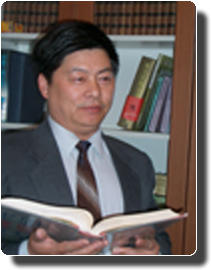 